ПОЯСНИТЕЛЬНАЯ ЗАПИСКА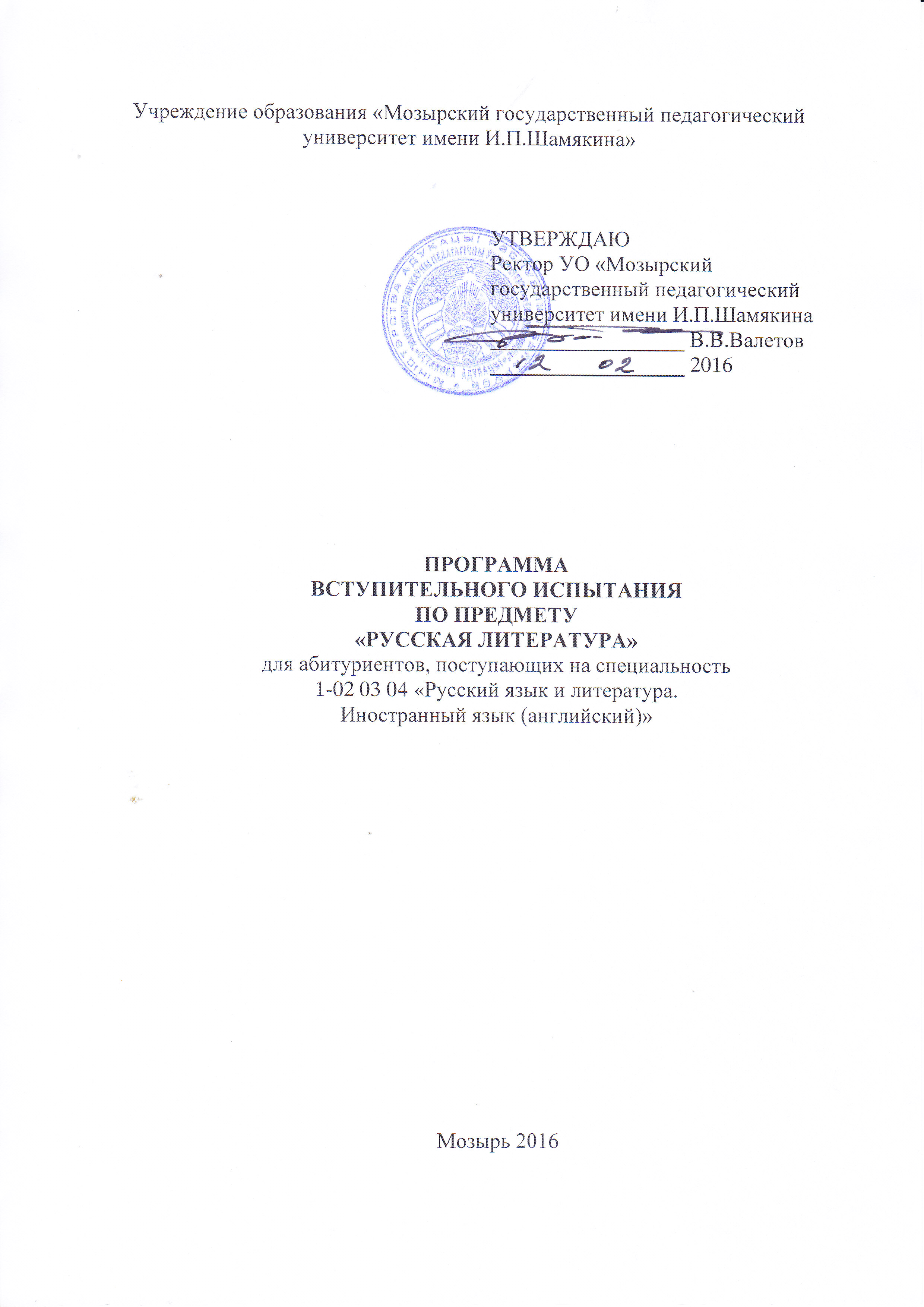 Программа вступительного испытания по русской литературе для абитуриентов УО МГПУ им. И.П. Шамякина разработана согласно Правил приема лиц для получения высшего образования I ступени (Указ Президента Республики Беларусь от 07.02.2006 № 80 (в редакции Указа Президента Республики Беларусь от 20.03.2014 № 130), Порядку приема в УО «Мозырский государственный педагогический университет имени И.П. Шамякина» на 2016 год.Содержание данной программы соответствует образовательному стандарту общего среднего образования и «Учебной программе для общеобразовательных учреждений с белорусским и русским языками обучения. Русская литература. V – XI классы» (Минск, 2012), утвержденная Министерством образования Республики Беларусь, а также программе вступительных испытаний по учебному предмету «Русская литература» для лиц, имеющих общее среднее образование, для получения высшего образования I ступени в 2016 году (утв. приказом Министра образования Республики Беларусь от 30.10.2015 № 817).Форма вступительного испытания – устный экзамен.Продолжительность подготовки к устному испытанию по русской литературе – 45 минут.ТРЕБОВАНИЯ К ПОДГОТОВКЕ АБИТУРИЕНТОВАбитуриент должен знать:1) тексты произведений, изучение которых предусмотрено учебной программой по русской литературе для учреждений общего среднего образования, их идейное содержание и художественные особенности;2) художественное, историческое и общественное значение литературного произведения в связи с общественно-политической обстановкой эпохи;3) общие закономерности историко-литературного процесса, роль автора произведения в развитии литературы;4) важнейшие биографические сведения о писателях;5) специфику литературы как искусства слова.Абитуриент должен уметь анализировать художественное произведение в единстве содержания и художественной формы.Абитуриент должен обладать следующими знаниями и умениями, связанными с теоретико-литературными понятиями, представленными в учебной программе по русской литературе для учреждений общего среднего  образования:1) основные роды художественных произведений (эпос, лирика, драма) и главные их жанры;2) основные литературные направления – классицизм, романтизм, реализм, модернизм (общее понятие);3) тема, идея, композиция, конфликт, сюжет произведения;4) художественный образ, литературный тип, лирический герой;5) сатира, юмор, гротеск;6) эпитет, метафора, сравнение, антитеза, гипербола;7) основные стихотворные размеры (ямб, хорей, дактиль, амфибрахий, анапест);8) силлабо-тоническая и тоническая системы стихосложения.CОДЕРЖАНИЕ ПРОГРАММЫДревнерусская литература.Самобытный характер культуры Древней Руси. Патриотизм древнерусской литературы.«Слово о полку Игореве» – величайший памятник древнерусской литературы. Эпичность и лиризм в изображении русской земли и судеб русских людей.Литература ХVIII  в.Общая характеристика русской литературы XVIII в. (М.В. Ломоносов, Г.Р. Державин, А.Н. Радищев).Классицизм в русской литературе: его корни и своеобразие. Идеи гуманизма и Просвещения. Патриотический и просветительский пафос литературы. Д.И. Фонвизин. «Недоросль». Конфликт между миром невежества, корысти, деспотизма и защитниками просвещения и человеческого достоинства.Литература первой половины XIX в.Общая характеристика литературы первой половины XIX в. Романтизм в русской литературе, его национальное своеобразие (В.А. Жуковский).Становление реализма в русской и мировой литературах. Отличие реализма от классицизма и реализма.А.С. Грибоедов. «Горе от ума».Жизнь и творчество А.С. Грибоедова.Комедия «Горе от ума» – картина нравов, галерея живых типов и острая сатира. Защитники моральных устоев «века минувшего» и молодое поколение в комедии. Чацкий как выразитель взглядов декабристов, его независимость, пылкость и благородство. Просветительские идеи в комедии.Черты классицизма и реализма в комедии. Злободневность звучания комедии в XIX в. и в наше время.А.С. Пушкин. «К морю», «Узник», «Зимний вечер», «Зимнее утро», «К  Чаадаеву», «В Сибирь», «19 октября» (1825), «Мадонна», «Я Вас любил...», «Осень», «Я помню чудное мгновенье...», «Вновь я посетил...», «Пророк», «Поэту», «Поэт и толпа», «Я памятник себе воздвиг...» и др. (4 стихотворения по выбору абитуриента). Повести «Дубровский», «Капитанская дочка». Поэма «Цыганы». Роман «Евгений Онегин».Очерк жизни и творчества А.С. Пушкина.Лирика. Гуманистическое содержание лирики А.С. Пушкина. Мотивы единства человека и природы, радостное восприятие жизни. Тема дружбы в лирике А.С. Пушкина. Любовная лирика. Вольнолюбивые мотивы в лирике А.С. Пушкина. Тема поэта и поэзии. Повесть «Дубровский». Мастерство А.С. Пушкина в создании характеров героев. Чистота и благородство отношений Владимира Дубровского и Маши. Протест Владимира Дубровского против беззакония и несправедливости.  Повесть «Капитанская дочка». Историческая правда и художественный вымысел в повести. Точность, лаконизм, красота пушкинской прозы. Гринев, формирование его характера и взглядов на исторические события. Образ Маши Мироновой. Автор и рассказчик, отличие их позиций в оценке событий восстания Пугачева.Поэма «Цыганы». Картины быта и нравов «детей природы». Темы свободы, воли и рока.Роман «Евгений Онегин» – первый реалистический роман в русской литературе. Жанр и композиция романа. Онегин и Ленский. Образ Татьяны. Лирические отступления. Пейзаж в романе. Социально-политические и нравственно-философские проблемы романа. Образ автора. Богатство и своеобразие языка.В.Г. Белинский о произведениях А.С. Пушкина.М.Ю. Лермонтов. «Парус», «Тучи», «Бородино», «Два великана», «Узник», «Ангел», «Выхожу один я на дорогу...», «В минуту жизни трудную», «Смерть поэта», «Молитва» («Я, Матерь Божия, ныне с молитвою...»), «Дума», «Как часто, пестрою толпою окружен...», «Прощай, немытая Россия», «Когда волнуется желтеющая нива...», «Родина» (4 стихотворения по выбору абитуриента). Поэмы «Песня про царя Ивана Васильевича, молодого опричника и удалого купца Калашникова», «Мцыри». Роман «Герой нашего времени».Жизнь и творчество писателя.Лирика. Основные мотивы лирики М.Ю. Лермонтова. Пафос вольности и протеста против гнета, чувство одиночества, жажда социальной активности; любовь к Родине; тема любви; тема поэта и поэзии.Поэма «Песня про царя Ивана Васильевича, молодого опричника и удалого купца Калашникова». Народно-поэтическая основа произведения. Смысл столкновения Калашникова с Кирибеевичем и Иваном Грозным. Отношение автора к героям и способы его выражения.Поэма «Мцыри». Особенности композиции поэмы. Основное идейное содержание поэмы – любовь к Родине, стремление к свободе. Мцыри как романтический герой.Роман «Герой нашего времени» – первый психологический роман в русской литературе. Смысл названия романа. Проблематика и система образов. Печорин. Сила и одаренность натуры, многогранность и противоречивость характера. Роль композиции в раскрытии характера Печорина. Печорин и Грушницкий. Печорин и Максим Максимыч. Женские образы в романе. Нравственные проблемы в романе.В.Г. Белинский о произведениях М.Ю. Лермонтова.Н.В. Гоголь. Комедия «Ревизор». Поэма «Мертвые души».Жизненный и творческий путь писателя.«Ревизор». История создания комедии. Социальные и нравственные пороки чиновничества. Страх перед «ревизором» как основа развития комедийного действия. Мастерство композиции и речевых характеристик действующих лиц (своеобразие диалогов, реплик в сторону, монологов).Своеобразие гоголевского юмора.«Мертвые души». Особенности жанра и композиции. Путешествие героя как прием воссоздания широкой панорамы общественной жизни России. Обобщающее значение образов помещиков и чиновников (приемы их сатирической обрисовки, роль пейзажа, интерьера, портрета, диалогов). Образ Чичикова. Литература второй половины XIX в.Расцвет реализма в литературе второй половины XIX в.А.Н. Островский. «Гроза», «Бесприданница» (пьеса по выбору абитуриента).Очерк жизни и творчества драматурга. «Гроза». Тема «горячего сердца» и «темного царства» в пьесе. Трагическая острота конфликта Катерины с «темным царством». Борьба личности за право быть свободной, жить и любить. Обличение самодурства, грубой силы, невежества.«Бесприданница». Власть денег и сила человеческих чувств в пьесе. Судьба «бесприданницы» и трагедия женской красоты в меркантильном обществе. Карандышев и тема «маленького человека» в русской литературе.И.С. Тургенев. Роман «Отцы и дети». Стихотворения в прозе: «Воробей», «Мы еще повоюем», «Русский язык».Очерк жизни и творчества И.С. Тургенева.«Отцы и дети». Нигилизм как знамение времени и болезнь переходных эпох. Базаров в системе действующих лиц. Причины его конфликта с окружающими, его одиночества. Отношение автора к своему герою.Стихотворения в прозе. Тематическое разнообразие, связь с контекстом эпохи, философичность, выразительность, лаконизм стихотворений в прозе.Н.А. Некрасов. «На улице», «Вчерашний день, часу в шестом...», «Элегия» (1874), «Давно – отвергнутый тобою...», «Тройка» (4 стихотворения по выбору абитуриента). Поэма «Кому на Руси жить хорошо»: «Пролог», часть первая, «Крестьянка», «Пир – на весь мир».Очерк жизни и творчества Н. А. Некрасова.Лирика. Отношение поэта к крестьянским детям, тревога за их судьбу. Восприятие города как средоточия противоречий, контрастов, драм. Глубина сострадания поэта своим героям.Нравственный идеал поэта – служение делу просвещения и свободы. Идея гражданственности и народности в лирике Н.А. Некрасова.«Кому на Руси жить хорошо». Отражение в поэме социальных противоречий эпохи. Мастерство поэта в изображении народной жизни. Многообразие крестьянских типов. Сатирические портреты помещиков. Проблемы счастья, долга, смысла жизни.М.Е. Салтыков-Щедрин. «Повесть о том, как один мужик двух генералов прокормил».«Повесть о том, как один мужик двух генералов прокормил». Сатира на социальные и нравственные пороки общества. Сатира и юмор в сказке.Ф.М. Достоевский. Роман «Преступление и наказание».Жизненный и творческий путь писателя.«Преступление и наказание» как философско-психологический роман. Проблематика, конфликт, система образов. Антигуманный смысл теории Раскольникова. Авторское отношение к герою. Петербург в романе. Л.Н. Толстой. Рассказ «После бала». Роман «Война и мир».Жизненный и творческий путь писателя.Рассказ «После бала». Протест против жестокости, насилия. Проблема моральной ответственности человека за жизнь окружающих и свою судьбу.«Война и мир» – роман-эпопея. Главные герои романа: Андрей Болконский, Пьер Безухов, Наташа Ростова, Марья Болконская – в поисках смысла жизни. «Мысль народная» в романе Толстого. Народ и личность. Патриотизм в понимании писателя. Место женщины в семье и обществе в понимании Л.Н. Толстого.Русский реализм конца ХIХ – начала ХХ вв. Продолжение классических традиций и поиски новых возможностей реалистического искусства. Взаимодействие реализма с другими творческими методами и направлениями.А.П. Чехов. Рассказы «Хамелеон», «Человек в футляре», «Ионыч», «Попрыгунья». Пьесы «Вишневый сад», «Дядя Ваня» (по выбору абитуриента).Жизненный и творческий путь писателя.«Хамелеон». Осуждение чинопочитания, угодничества.«Попрыгунья». Истинные и ложные ценности в рассказе.«Человек в футляре». Сатирическое обличение человеческих пороков.«Ионыч». Духовная деградация личности и возможности выбора иного жизненного пути.«Вишневый сад». Постановка коренных вопросов бытия в пьесе: человек и время; прошлое, настоящее и будущее России. Отношение автора к героям. Черты дельца нового времени в характере Лопахина. Молодое поколение в пьесе. «Дядя Ваня». Поэтизация труда, нравственная чистота и красота человека. Самопожертвование и корыстное существование за счет других. Истинная интеллигентность и иждивенческая позиция.М. Горький. Рассказы «Песня о Соколе», «Старуха Изергиль», «Челкаш». Пьеса «На дне».Очерк жизни и творчества М. Горького.«Песня о Соколе». Композиция рассказа, героический пафос. Эмоциональность языка, особенности ритма. Образы-символы Сокола и Ужа. «Старуха Изергиль». Романтический пафос рассказа. Смысл сопоставления образов: Ларра – Данко – Изергиль. «Челкаш». Проблема нравственного выбора человека в решающий момент жизни. Гуманность авторской позиции в оценке характеров и судеб героев.Пьеса «На дне». Острая критика буржуазной действительности и трагические судьбы людей «дна». Спор о назначении человека. «На дне» как социально-философская драма.И.А. Бунин. Лирика (1–2 стихотворения по выбору абитуриента); проза: «Антоновские яблоки», «Грамматика любви», «Легкое дыхание», «Господин из Сан-Франциско», «Темные аллеи» (1–2 произведения по выбору абитуриента). Исповедальный характер лирики И.А. Бунина. Философские мотивы. Тема Родины и русской природы.«Антоновские яблоки». Повествование о конце помещичье-крестьянской Руси, о судьбах России и судьбах народных.«Господин из Сан-Франциско». Социально-философская проблематика. «Грамматика любви», «Легкое дыхание». Психологизм рассказов. Поэзия конца ХIХ – начала ХХ вв. Особенности русского модернизма. Символизм, акмеизм, футуризм как его важнейшие направления. Их место и роль в литературном процессе Серебряного века.А.А. Блок. «Стихи о Прекрасной Даме»; стихотворения из цикла «На поле Куликовом»; «Фабрика», «Незнакомка», «О, весна без конца и без краю...», «О доблестях, о подвигах, о славе», «Россия», «На железной дороге»,(4 стихотворения по выбору абитуриента); поэма «Двенадцать».Очерк жизни и творчества поэта.Основные мотивы лирики А.А. Блока.«Стихи о Прекрасной Даме». Мистическая романтика, мотивы мистических предчувствий. Вечная Женственность как символ грядущего обновления России. Обострение внимания к общественной проблематике.«На поле Куликовом». Тема исторических судеб России, связей ее настоящего с прошлым и будущим. «Двенадцать». Художественный мир поэмы. Сюжет и конфликт. Герои и автор. Образ Христа. В.В. Маяковский. Лирика: «Послушайте!», «Вам», «Бруклинский мост», «Небоскреб в разрезе», «О дряни», «Прозаседавшиеся», «Письмо Татьяне Яковлевой» (3 стихотворения по выбору абитуриента). Поэмы «Облако в штанах», «Про это», «Во весь голос» (одна поэма по выбору абитуриента).Очерк жизни и творчества В.В. Маяковского.Основные темы и мотивы лирики поэта.Сатира В.В. Маяковского, ее связь с традициями русской демократической сатиры. Поэтическое новаторство В.В. Маяковского.С.А. Есенин. Лирика: «Край любимый! Сердцу снятся...», «Я покинул родимый дом...», «Закружилась листва золотая...», «Неуютная жидкая лунность», «Спит ковыль. Равнина дорогая...», «Не бродить, не мять в кустах багряных...», «Заметался пожар голубой...», «Шаганэ ты моя, Шаганэ...», «Собаке Качалова», «Письмо к женщине», «Русь советская» (4 стихотворения по выбору абитуриента).Очерк жизни и творчества поэта.Человек и природа в лирике С.А. Есенина. Сострадание и милосердие ко всему живому. Трагическое ощущение надвигающейся ломки в жизни деревни. Предельная искренность и глубокий лиризм стихотворений. Образ Родины и образ времени в поэзии С. Есенина.М.А. Булгаков. «Собачье сердце», «Мастер и Маргарита».Очерк жизни и творчества М.А. Булгакова.«Собачье сердце». Изображение послереволюционной действительности. «Шариковщина» как социальное и моральное явление. Авторская позиция и способы ее выражения. Традиции Н.В. Гоголя и М.Е. Салтыкова-Щедрина.«Мастер и Маргарита». Композиция романа. Оригинальная философская трактовка библейского сюжета. Судьба Иешуа и Мастера. Критическое изображение московской действительности 20 – 30-х годов. Образ Воланда. Своеобразие булгаковской «дьяволиады» в свете мировой литературной традиции (Гёте, Гофман, Гоголь). М.А. Шолохов. «Тихий Дон», «Поднятая целина» (по выбору абитуриента).Очерк жизни и творчества писателя.«Тихий Дон» как роман-эпопея. История семьи Мелеховых как отражение социальных катаклизмов эпохи. Судьба Григория Мелехова. Цельность характера. Женские судьбы в романе. Глубина чувств героев.«Поднятая целина». Система образов романа. Отражение в романе противоречий процесса коллективизации. Драматизм и юмор в романе.А.Т. Твардовский. Лирика: «Памяти матери», «Слово о словах», «Утро», «Кружились белые березки...», «О Родине», «Жестокая память», «Вся суть в одном-единственном завете...», «Памяти Гагарина», «О сущем», «Московское утро», «Нехожен путь...», «На дне моей жизни...» (4 стихотворения по выбору абитуриента). Поэмы «Василий Тёркин», «По праву памяти». Очерк жизни и творчества А.Т. Твардовского.Лирика. Размышление о настоящем и будущем Родины. Чувство сопричастности к истории страны, утверждение нравственных ценностей. Желание понять истоки побед и потерь советского народа. Открытость, искренность и честность поэта в разговоре с читателем.Поэма «Василий Тёркин». Замысел, история создания, народнопоэтическая основа поэмы. Веселая удаль, жизнелюбие, душевная стойкость, мужество Василия Тёркина. Юмор в поэме. Широкая популярность поэмы во время Великой Отечественной войны. Традиции русского народно-поэтического творчества. Авторские размышления и обобщения в произведении.Поэма «По праву памяти». Осмысление поэтом трагических событий прошлого, связанных с периодом сталинщины. История и современность в поэме. Лирика и публицистика в поэме. Размышления о судьбах народа, страны, о труде писателя. Чувство ответственности за настоящее, прошлое и будущее.А.А. Ахматова. Стихотворения: «Вечером», «Мне голос был...» («Когда в тоске смертоубийства…»), «Рыбак», «Смятение», «Я не знаю, ты жив или умер...», «Смуглый отрок бродил по аллеям...», «Я пришла к поэту в гости...», «Муза», «Творчество» (3 стихотворения по выбору абитуриента). Поэма «Реквием». Мотивы любви, душевных побед и крушений в лирике А.А. Ахматовой. Традиции народной поэзии и русской классики в ее творчестве. Тема поэта и поэзии. Тема Родины.«Реквием». Отражение трагедии личности, семьи, народа в поэме. Тема гуманизма и милосердия. Образ Матери. Евангельские мотивы. Б.Л. Пастернак. Лирика: «Февраль. Достать чернил и плакать!», «Давай ронять слова...», «Снег идет», «Единственные дни», «Любить иных – тяжелый крест», «Во всем мне хочется дойти...», «Определение поэзии», «Гамлет», «Быть знаменитым некрасиво», «Рождественская звезда» (3 стихотворения по выбору абитуриента).Философская насыщенность поэзии Б.Л. Пастернака. Тема поэта и поэзии. А.И. Солженицын. «Один день Ивана Денисовича», «Матрёнин двор». «Один день Ивана Денисовича». Тема трагической судьбы человека в условиях несвободы. Сталинизм как народная трагедия. Своеобразие композиции и языка рассказа.«Матрёнин двор». Трагедия народной жизни и судьба Матрёны. Философия жизни и характер героини. Проблема добра и зла.Тема Великой Отечественной войны в русской литературе. Б. Васильев. «А зори здесь тихие»; К.Д. Воробьёв. «Убиты под Москвой» (по выбору абитуриента); В.О. Богомолов. «Иван».Темы Родины и народа. Человек на войне. Утверждение бессмертия воинского подвига.Б. Васильев. «А зори здесь тихие». Женщина на войне. Образы девушек-зенитчиц и старшины Васкова. Лиричность и трагизм в изображении героев повести.К.Д. Воробьёв. «Убиты под Москвой». Проблематика повести. Капитан Рюмин и лейтенант Ястребов. В.О. Богомолов. «Иван». Повесть о разрушенном войной детстве. Мечта героя о добрых человеческих отношениях.  Своеобразие композиции повести.Проза 70-х – начала 90-х годов. В.И. Белов. «Привычное дело», «Плотницкие рассказы»; В.П. Астафьев «Царь-рыба», «Печальный детектив»; Ч. Айтматов. «И дольше века длится день», «Плаха» (одно из произведений по выбору абитуриента).В.И. Белов. «Привычное дело», «Плотницкие рассказы» (одно из произведений по выбору абитуриента).Открытие человека из народа: образ Ивана Африканыча. Философская глубина повести, духовный мир деревни в повседневном, будничном проявлении. Гуманистическая позиция писателя.В.П. Астафьев. «Царь-рыба», «Печальный детектив» (одно из произведений по выбору абитуриента).«Царь-рыба». Острая постановка проблем экологии природы и экологии души. Нравственная позиция писателя. Судьбы героев как осмысление места человека в мире. «Печальный детектив». Драматическая судьба борца за добро и правду. Проблема национального характера. Ч. Айтматов. «И дольше века длится день», «Плаха» (одно из произведений по выбору абитуриента).«И дольше века длится день». Философское осмысление прошлого, настоящего и будущего. Человек и природа. Земля и Космос. Национальное и общечеловеческое. Образ Едигея Буранного. «Плаха». Неразрывность судьбы народа и судьбы природы. Социальные истоки зла и жестокости. Библейские мотивы в романе. «Плаха» как философский роман.В. Распутин. «Пожар». Размышление о современнике и его жизни, его гражданском мужестве и нравственной позиции. Поэзия 70-х – начала 90-х годов. Н. Рубцов, А. Тарковский, Е. Евтушенко, А. Вознесенский, Б. Ахмадулина, Б. Окуджава, В. Высоцкий (2 стихотворения по выбору абитуриента). Проблемно-тематическая и жанрово-стилевая характеристика поэзии, ее нравственные идеалы.Критерии оценки знаний и умений абитуриентов на вступительном испытании по русской литературе Абитуриенты, получившие итоговые отметки 0 (ноль), 1 (один), 2 (два) балла по десятибалльной шкале на вступительных испытаниях к участию в конкурсе в УО МГПУ им. И.П. Шамякина не допускаются.Председатель предметной комиссиипо русской литературе                                                                  М.Г. ЛобанЛитература1. Есин, А.Б. Принципы и приемы анализа литературного произведения / А.Б. Есин. – М., 2000.2. Занимательное введение в литературоведение: 5 класс: пособие для учащихся общеобразовательных учреждений с белорусским и  русским языками обучения / С.Н. Захарова. – Минск: Нар.асвета, 2011.3. Кормилов, С.И. Основные понятия теории литературы. Литературное произведение. Проза и стихи / С.И. Кормилов. – М.: МГУ, 2002.4. Литературная энциклопедия терминов и понятий / под ред. А.Н. Николюкина. – М., 2001.5. Многообразие тем и жанров литературы, живописи, музыки и кино: 7 кл.: пособие для учащихся общеобразовательных учреждений с белорусским и русским языками обучения /О.И.Царёва, Г.М. Юстинская. – Минск: Нар.асвета, 2011.6. Олимпиады по русскому языку и литературе: 9 класс / О. А. Облова [и др.]. – Минск: Нар.асвета, 2011.7. Олимпиады по русскому языку и литературе: 10 класс / В. Л. Леонович [и др.]. – Минск: Нар.асвета, 2011. 8. Олимпиады по русскому языку и литературе: 11 класс / Е. Е. Долбик [и др.]. – Минск: Нар.асвета, 2011. 9. Познание мира и человека в литературе русского реализма: 10 кл.: пособие для учащихся общеобразовательных учреждений с белорусским и русским языками обучения / Н.П. Капшай, Е.А. Темушева – Минск: Нар.асвета, 2011.10. Русская литература. Задания для тематического и итогового контроля. 5 - 9 классы / С.Н. Захарова, О.И. Царёва, Е.А. Темушева – Минск: Народная асвета, 2012.11. Русская литература. Задания для тематического и итогового контроля. 10 - 11 классы /С.Н. Захарова, О.И. Царёва, Е.А. Темушева – Минск: Народная асвета, 2012.12. Русская литература как художественная летопись человека: 8 кл.: пособие для учащихся  общеобразовательных учреждений с белорусским и русским языками обучения / Н.В. Голубович. – Минск: Нар.асвета, 2011.13. Русская литература в 11 классе: учебно-методическое пособие для учителей учреждений общего среднего образования с белорусским и русским языками обучения / под ред.Н.И. Мищенчука, Т.Ф. Мушинской  – Минск: НИО, 2011. 14. Скоропанова, И.С. Поэзия в годы гласности / И.С. Скоропанова. – Минск, 1993.15. Традиции и новаторство в русской литературе ХХ – ХХI веков: 11 кл.: пособие для учащихся общеобразовательных учреждений с белорусским и русским языками обучения / Т.В. Сенькевич, Л.В. Скибицкая. – Минск: Нар.асвета, 2011.16. Учимся писать отзыв о литературном произведении / сост. О.И. Царёва [и др.]. – Минск: Бел.ассоц. «Конкурс», 2008.17. Фогельсон, И.А. Литература учит: кн. для учащихся / И.А. Фогельсон. – М., 1990.18. Художественный образ в литературе, живописи, музыке: 9 кл.: пособие для учащихся общеобразовательных учреждений с белорусским и русским языками обучения / М.Г. Лобан, И.Л. Чернейко – Минск: Нар.асвета, 2011.БаллПоказатели оценки0Абитуриент отказывается отвечать, не объясняя причину своего отказа1Текст литературного произведения прочитан частично. Абитуриент не может пересказать текст. Речь не развита. Обилие речевых и грамматических ошибок в устном ответе абитуриента (более 8)2Текст прочитан не полностью, понят на элементарном уровне. Абитуриент затрудняется в пересказе. Речь не развита. Обилие речевых и грамматических ошибок в устном ответе абитуриента (7–8)3(минимальныйпроходной балл)Произведение прочитано, воспринято эмоционально, но воспроизводится неосознанно, фрагментарно: абитуриент не видит связи между эпизодом и характером героя. Речь развита слабо, обилие речевых ошибок (6–7)4Литературное произведение эмоционально переживается, литературный анализ проводится на уровне «нравится – не нравится». Учебный материал воспроизводится неосознанно. Речь развита недостаточно, присутствуют речевые ошибки (5–6)5Понимание и осмысление литературного произведения с попыткой (пусть неудачной) оценки характеров и ситуаций по нравственным критериям. Содержание произведения пересказывается осознанно. Интерес к нравственной стороне поступков персонажей. Допустимы немногочисленные и негрубые речевые ошибки (4–5)6Достаточно полное понимание и осмысление текста на фоне эмоционального переживания ситуации с попыткой обоснованной оценки характеров и ситуаций по нравственным критериям. Допустимы 3–4 речевые ошибки7Понимание идейно-образного содержания художественного текста, присутствуют эмоционально-нравственные оценки характеров и ситуаций с учетом композиционного построения произведения (роль пейзажа, портрета, речевой характеристики и т.д.). Допустимы 2–3 речевые ошибки8Понимание проблематики литературного произведения. Свободное владение текстом для подтверждения своих суждений. Самостоятельность оценки стандартных ситуаций по нравственным критериям с учётом композиционного построения произведения (осмысление идейно-композиционной роли эпизода). Допустимы 1–2 речевые ошибки9Умение анализировать характер литературного героя в свете поставленной автором проблемы, с учётом жанровой и стилевой специфики художественного произведения. Самостоятельность в нравственной оценке нестандартных ситуаций характеров, обоснованность суждений. Допустимы 1–2 речевые ошибки, исправленные самим учащимся10Умение анализировать литературное произведение, выявлять его проблематику, идейный смысл, эмоционально-образный характер изложения, умение проводить литературные аналогии и сопоставления. Умение видеть связь между характерами в образной системе произведения, между системой образов и композиционным построением произведения с целью выявления авторской концепции жизни и личности. Стремление выявлять и осознавать общие закономерности литературного процесса (стиль писателя, стиль направления в литературах разных стран и народов). Отсутствие речевых ошибок. Творческий подход при выполнении заданий